SASD News                      September 2017  Mr Robert “Bob” Applegate 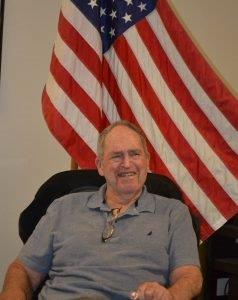 